Forholdsregler ved alarmI skoletiden:Når brandalarmen lyder i skoletiden, alarmeres brandvæsenet på 112, og kontoret informeres. Skolesekretær/ledelsesrepræsentant går til området og sikrer sig, at evakuering er igangsat. Ledelsen har kontakt til brandvæsenet, og dirigerer dem ved ankomst.Medarbejderne i klassen sørger for at alle kommer ud. Luk vinduer og døre, hvis det er muligt.Benyt nærmeste udgang/nødudgang og gå til samlingsområdet på boldbanerne.Ved samlingsområdet tjekkes listerne. Er alle ude?Bliv stående på samlingsområdet indtil der gives yderligere besked.I SFO-tiden:Når brandalarmen lyder i SFO/Klub-tiden, alarmeres brandvæsenet på 112. En medarbejder går til området og sikrer sig, at evakuering er igangsat. En medarbejder har kontakt til brandvæsenet, og dirigerer dem ved ankomst.Medarbejderne i SFO/Klub sørger for at alle kommer ud. HUSK afkrydsningslisten. Luk vinduer og døre, hvis det er muligt.Benyt nærmeste udgang/nødudgang og gå til samlingsområdet på boldbanerne.Området råbes op, så man sikrer sig at alle legehuse/huler er tømte og alle er med.Ved samlingsområdet tjekkes listen. Er alle her?Bliv stående på samlingsområdet indtil der gives yderligere besked.Udenfor skoletid og weekender:Lyder alarmen mens man er i skolens bygninger, kontaktes brandvæsenet (ring 112)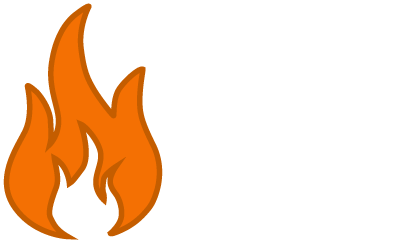 Slukningsindsats ydes, hvis det er muligtALLE advares og evakueresEn person har kontakt til brandvæsenet og dirigerer dem ved ankomst